     بعدما توصلت الجامعة الوطنية للتعليم بدعوة لحضور اللقاء التواصلي الذي نظمته الوزارة لنقاش المذكرة الإطار المنظمة لمختلف الحركات الإنتقالية لموظفات وموظفي وزارة التربية الوطنية. فالرغم من كون هذه المشاورات جاءت متأخرة عن الموعد الذي من المفترض أن تعقد فيه. لبت فروع الجامعة الوطنية للتعليم لجهتي العيون بوجدور الساقية الحمراء و و واد الذهب الكويرة هذه الدعوة أيمانا منها بأهمية اللقاء كمناسبة لتسجيل موقفها من هذه المذكرة  و لطرح المشاكل المفرملة التي يعرفها القطاع. وفي هذا الإطار ثم عقد الإجتماع بمقر بمقر الأكاديمية الجهوية لجهة العيون بوحذور الساقية الحمراء يوم الجمعة 10 ماي إبتداءا من الساعة 10 صباحا ترأسه مدير الموارد البشرية بالوزارة و بحضور كل من مدير الأكاديمية الجهوية لجهة العيون بوجدور الساقية الحمراء و مديرة أكاديمية جهة واد الذهب الكويرة و النواب الإقليميون لكل من نيابة العيون ونيابة بوجدور ونيابة طرفاية ونيابة الداخلة و نيابة أوسرد و رؤساء الأقسام و المصالح بالأكاديميتين و النيابات التابعة لهما من جهة و ممثلي الجامعة الوطنية للتعليم بالجهتين من جهة اخرى.في بداية اللقاء، تقدم مدير الموارد البشرية بالوزارة بعرض تطرق من خلاله للمذكرة الإطار المنظمة للحركة الإنتقالية والمستجدات التي أتت بها مع التذكير بقوة اقتراحية الجامعة الوطنية للتعليم و التي ترجمت بطلب الجامعة الوطنية للتعليم التي طالبت بإدراج مشاكل نساء و رجال التعليم ضمن محاور اللقاء والتي تمت الاستجابة لمناقشتها والمتمثلة أساسا في:التفاعل بجدية مع المطالب المرفوعة من طرف المكتب الوطني للجامعة الوطنية للتعليم  من خلال المذكرة المطلية بتاريخ 06 ابريل 2013.الإعلان عن جميع المناصب الشاغرة؛ إشهار لوائح الفائضين والمكلفين وفق المعايير والضوابط المنظمة؛ تفعيل لجن فض النزاعات إقليميا،جهويا ومركزيا؛ الحفاظ على مكتسبات الشغيلة التعليمية وتوسيع نطاقها في إطار الحق والقانون ضمانا لحقها في الاستقرار؛ ضرورة اجراء حركة انتقالية بين الجهتين .رفع الحيف عن اساتذة التعليم الإبتدائي الجدد الذين ينتظرون أربع سنوات للمشاركة في الحركة الوطنية في حين أن اساتذة السلكين الإعادي و الثانوي يشاوكون بعد ثلاث سنوات فقط.ضرورة تحفيز فئة المبرزين من أجل الإستقرار بالجهتين.تعميم مشاركة المكلفين بالتدريس في الثانوي التأهيلي في الحركة الإنتقالية لمدة ثلاث سنوات متتالية لجميع المواد وشمل أساتذة الإبتدائي بهذا الحق.نقط الإمتياز التي تمنح لبعض الفئات يجب أن تضاف إليها شروط معينة كالإستفادة مرة كل خمس سنوات إحقاقا لمبدأ تكافؤ الفرص.الكفاءة التربوية لفئة التوظيف المباشر حيت اعتبرنا ترسيب ما يقارب 60 بالمائة براعي حصولهم على نقط أقل من المعدل هو حق أريد به باطل على اعتبار الإجراء جاء نتيجة إملاءات مالية أملته حسابات مالية صرفة تكريسا للسياسة التراجعية للحكومة الحالية مع التأكيد احتساب الدورة دورة عادية للذين قاطعوها بالعيون في دورة دجنبر 2012.  فئة المدمجين ضحايا سنوات الرصاص حيت ثم الإتفاق على تشكيل لجنة متخصصة لتدارس الحالات التي لا تتوفر فيها الشروط الداتية لمزاولة مهام التدريس لما فيه من إرهاق نتيجة ما مروا به من ظروف مزرية بالمعتقلات السرية إذ ذاك ، و كذا الحرص على حصول التلاميذ على تعليم جيد.حل مشكل المتضررين بالمرسى بالعيون من الحركة الجهوية لموسم 2010 قبل إجراء أي حركة جهوية أو إقليمية.التشبت بالمحاضر الموقعة مع الأكاديميتين الجهويتين بما فيها محضر المناطق النائية.تخصيص كوطا في الحركة الوطنية لنساء و رجال التعليم الذين قضوا أكثر من 16 سنة بالجهتين. ضرورة تمديد آجال تعبئة المطبوعات الخاصة بالحركات الانتقالية وتيسير إجراءات تدبيرها ،وتوفير القن السري داخل جميع النيابات ضمانا لحق         الجميع في المشاركة ،وإيجاد حل عاجل للمشاكل التقنية المطروحة ( الموقع،القن، تحيين وتصحيح معطيات المعنيين/ت...) . 	عن المكتبين الجهويينعاشت الجامعة الوطنية للتعليم  الجامعة الوطنية للتعليم، ج وتالمكتب الجهوي لجهة العيون بوحذور الساقية الحمراءالمكتب الإقليمي للداخلة      www.taalim.org                              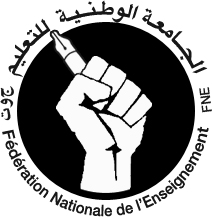 الجامعة الوطنية للتعليم (ج و ت) تجتمع بوفد من وزارة التربية الوطنية بمقر الأكاديمية الجهوية لجهة العيون بوحذور الساقية الحمراء وتطالبه بإيجاد حل عاجل لمشاكل الحركات الانتقالية